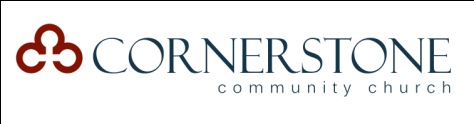 Shepherd Group Discussion QuestionsFor the week of Feb. 7, 2010.      “A Precious and Cherished Lady”  (1 Sam. 1-2)Getting StartedWhat is your earliest memory of your childhood house?
What do you find most interesting about the story of Hannah’s life?Going DeepHannah was deeply distressed in 1 Sam. 1:10 when she brought her trouble to God in prayer.  Psalm 73 is a psalm of lament for times of distress.  Read Psalm 73 and write down one or two phrases of surprising honesty.

What verse in Psalm 73 marks a turning point in the author’s attitude?   v. _____List the similarities you find between Psalm 73 and Hannah’s life.  Look especially at her prayer in 1 Samuel 2.My LifeWhere have you tended to struggle with disappointment and frustration?
What is the desire of your heart that this disappointment/bitterness reveals?Write down a great truth about salvation that Psalm 73 affirms.  How can this truth help you during times of disappointment or bitterness?